Publicado en México  el 05/08/2022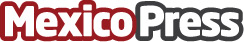 Expediente de Comercio Exterior, qué es y cómo se conforma por De la Paz, Costemalle DFKEl comercio exterior cuenta con ciertas obligaciones ante la autoridad. Es importante aprender a identificar errores que pueden ser oportunamente corregidos. Identificar anexos faltantes que dan legalidad a la operación, ayudará a evitar el pago de multasDatos de contacto:Alejandra Pérez Mejor gestión más negocio 5519594802Nota de prensa publicada en: https://www.mexicopress.com.mx/expediente-de-comercio-exterior-instrumento-de1 Categorías: Finanzas http://www.mexicopress.com.mx